Приложение к урокуРабота обучающихся с ЭФУ  к учебнику «Математика»  ИЦ Вентана-Граф 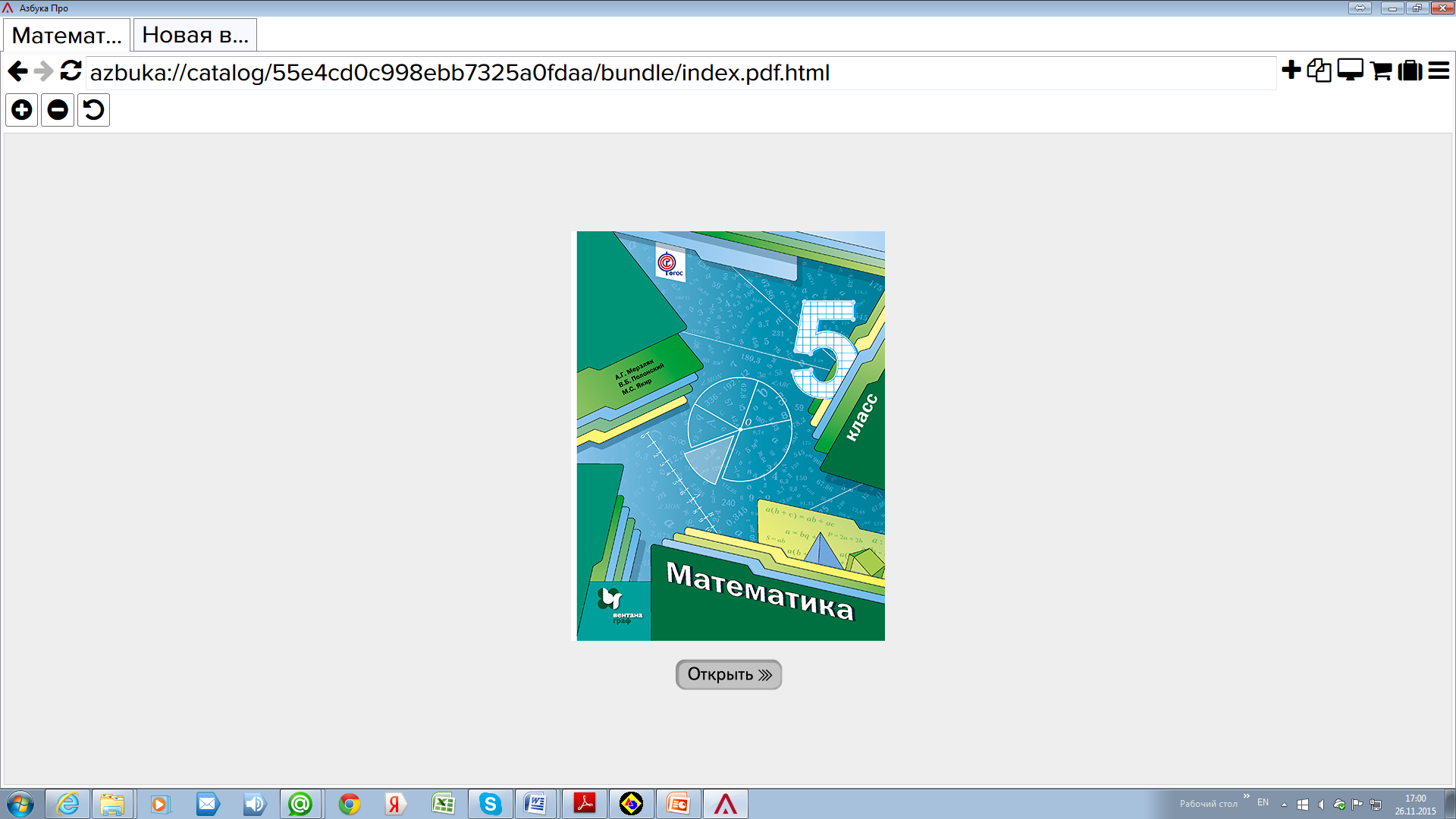 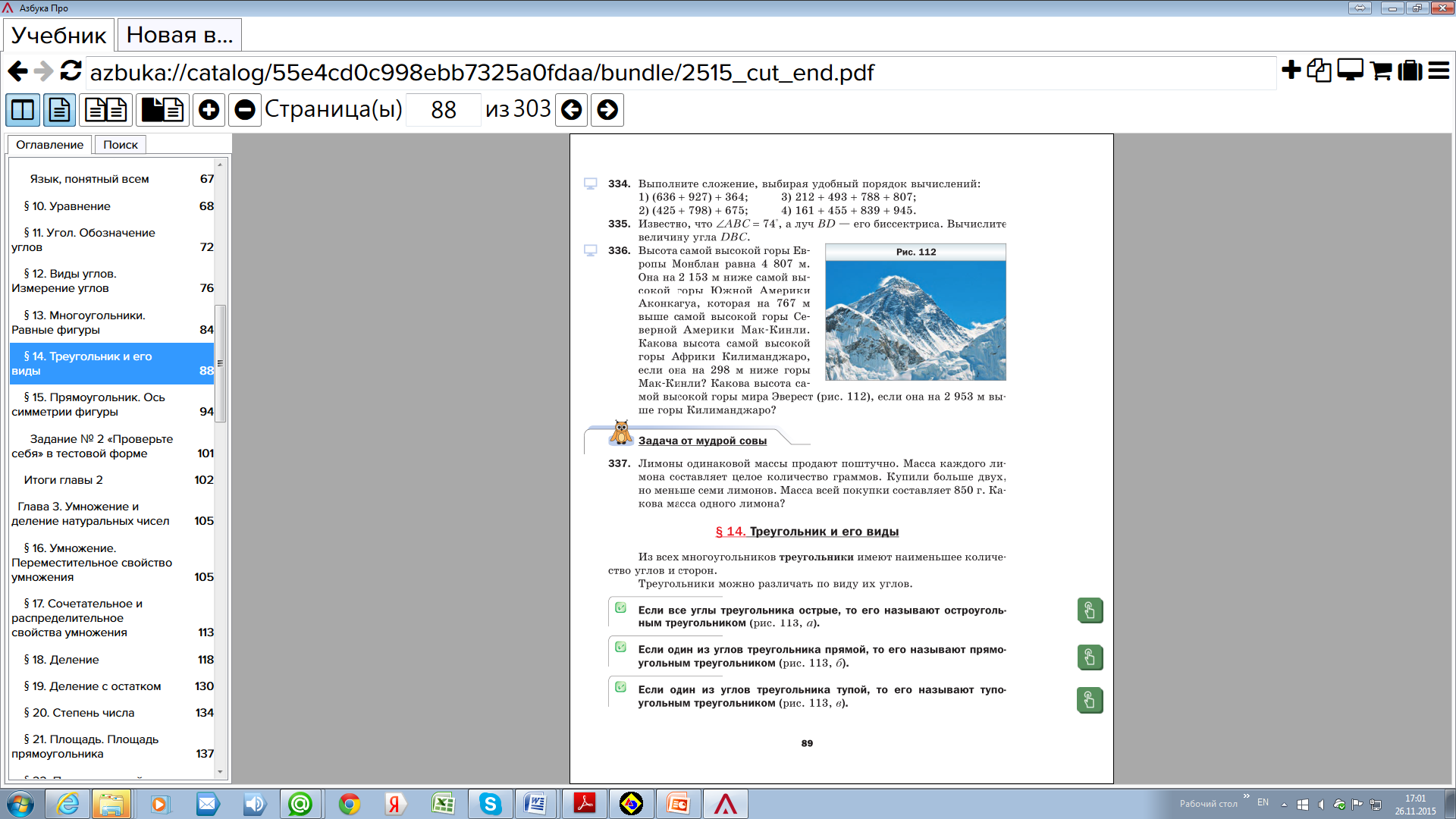 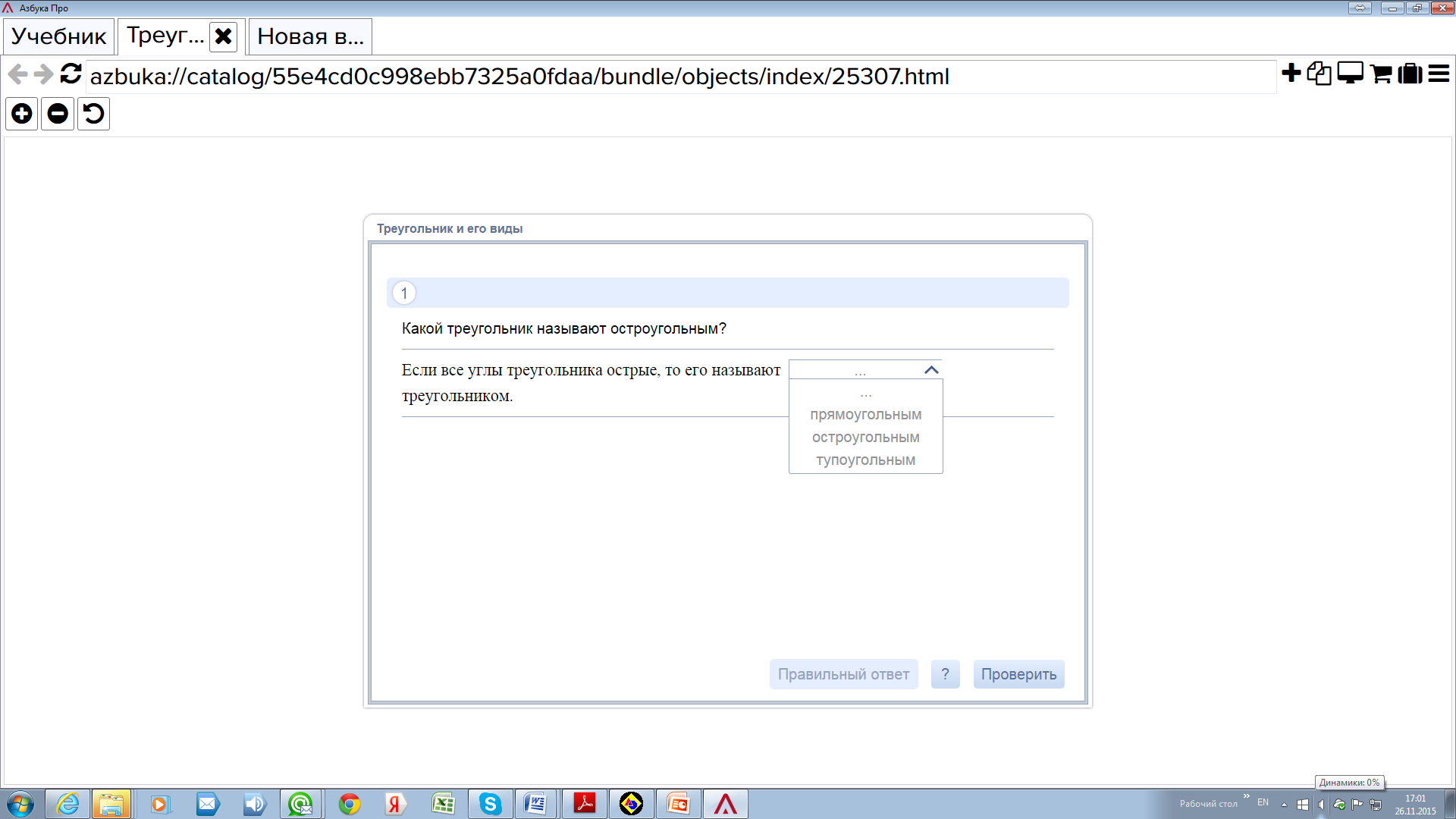 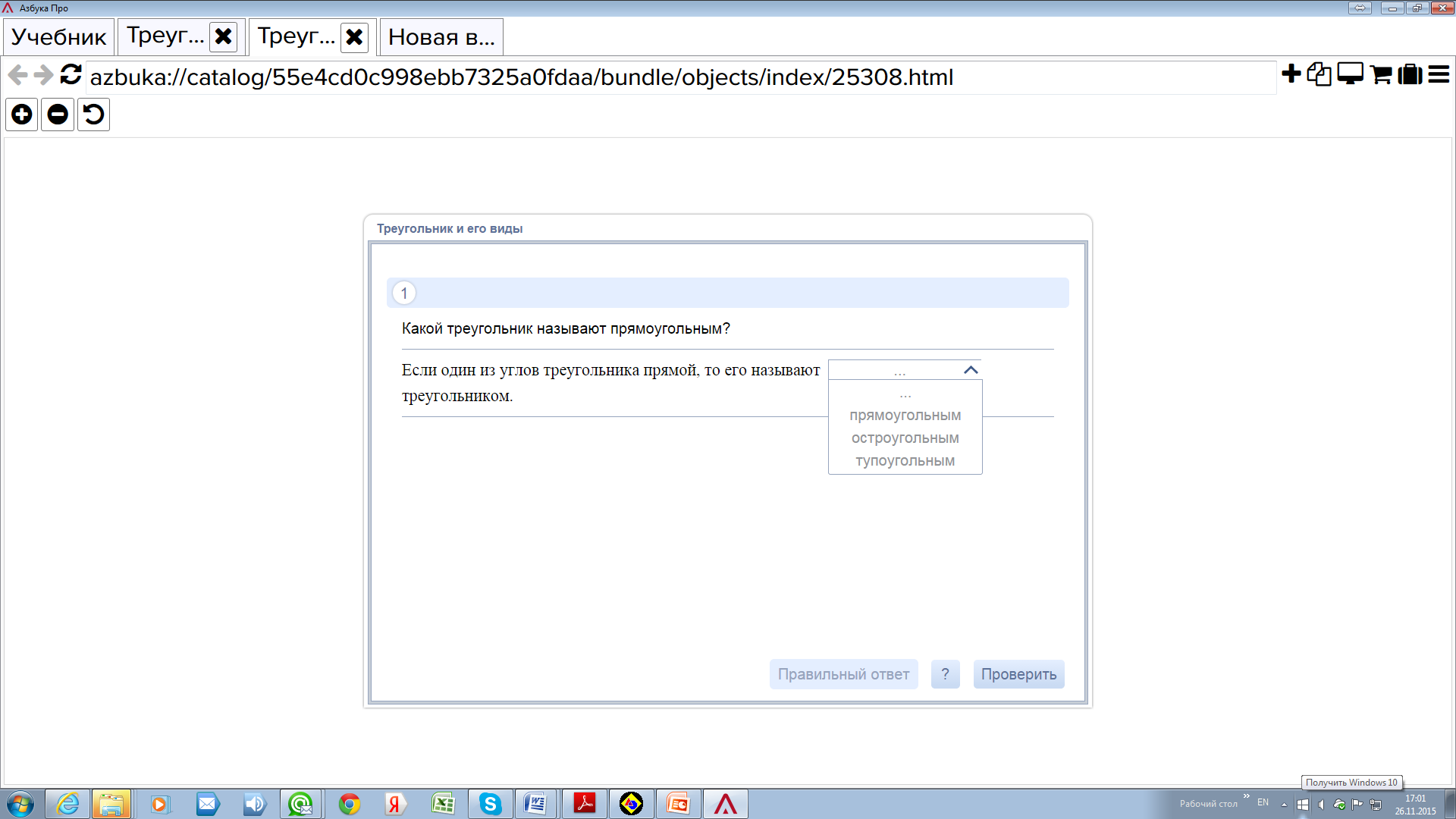 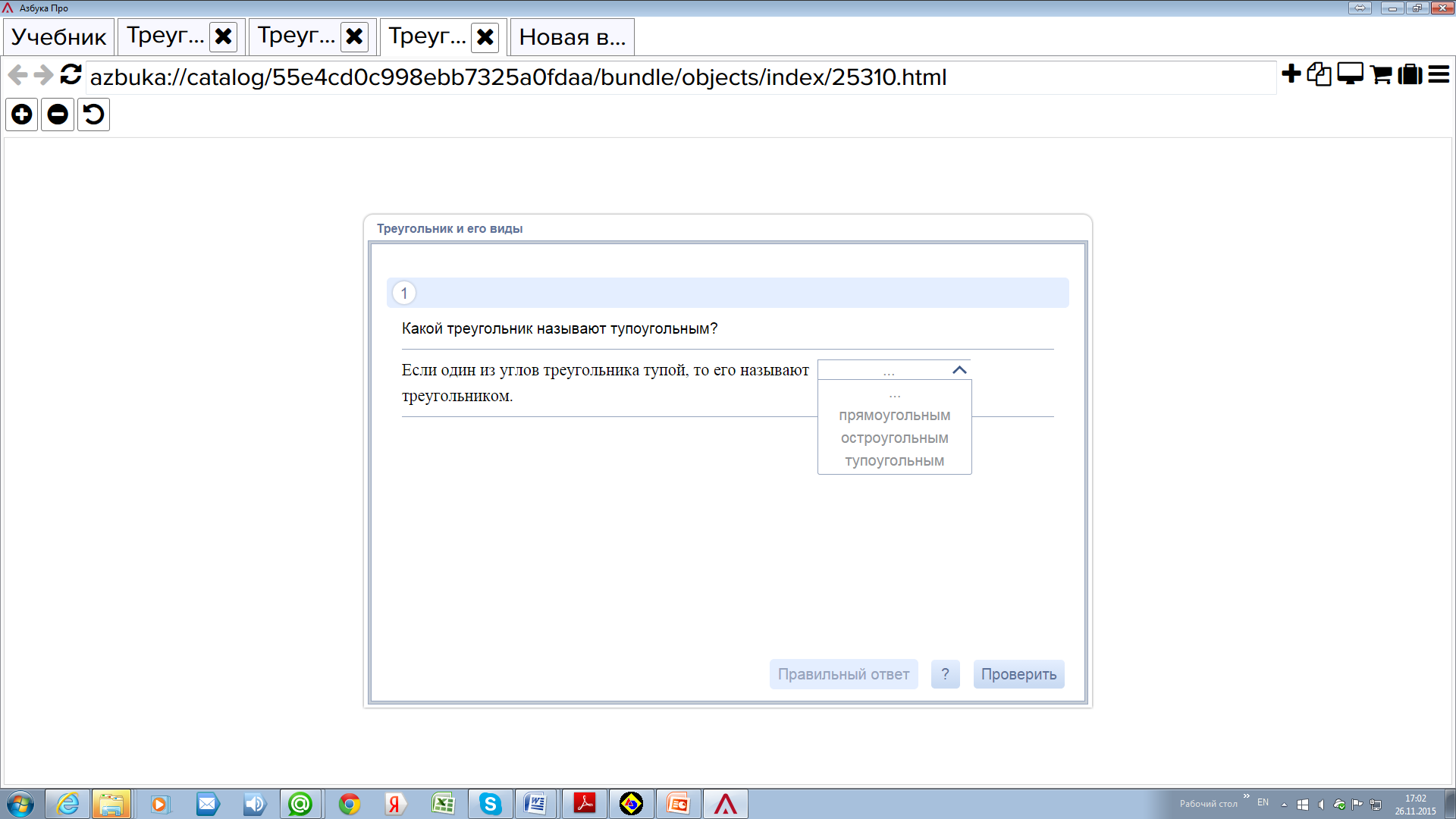 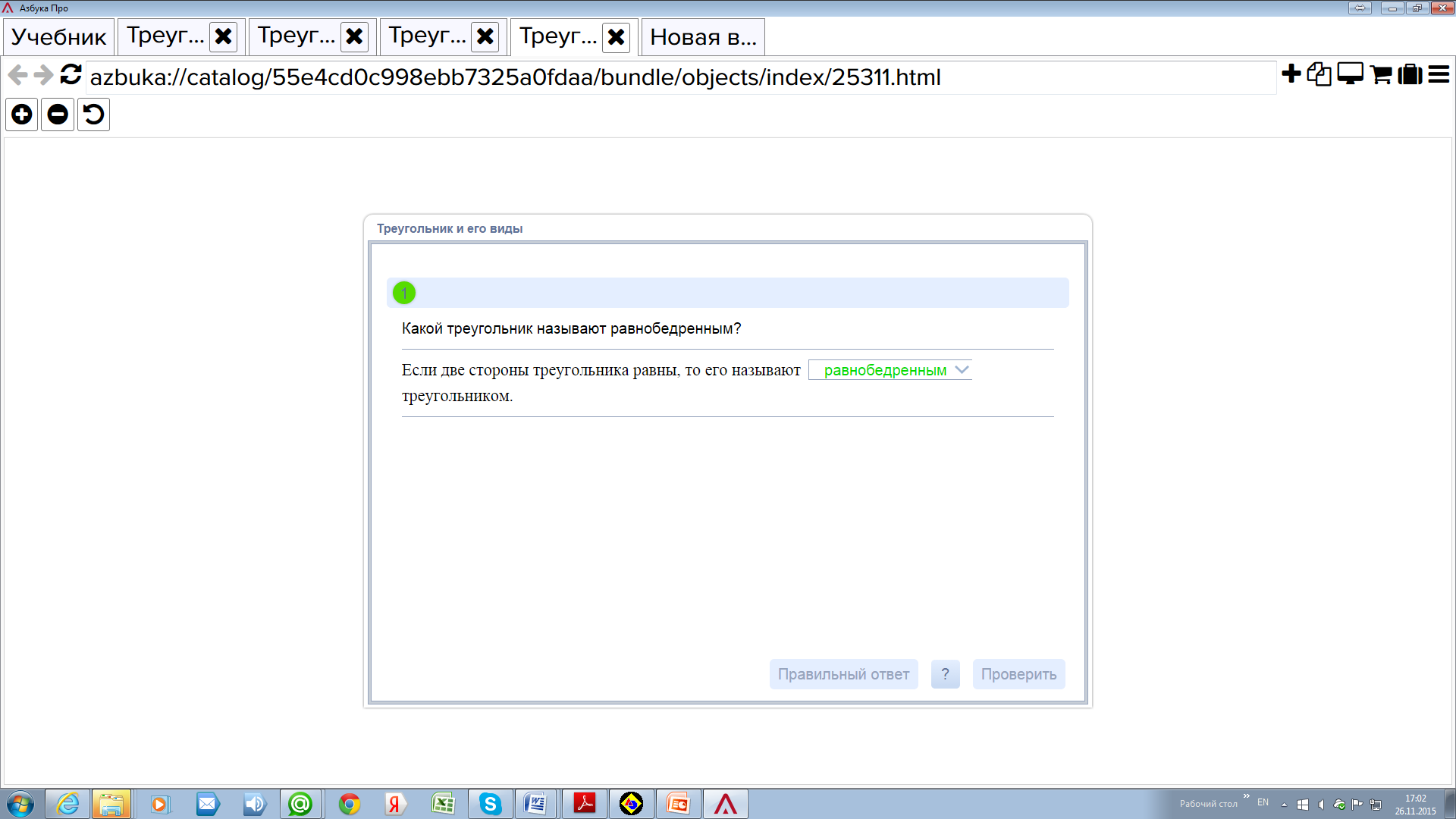 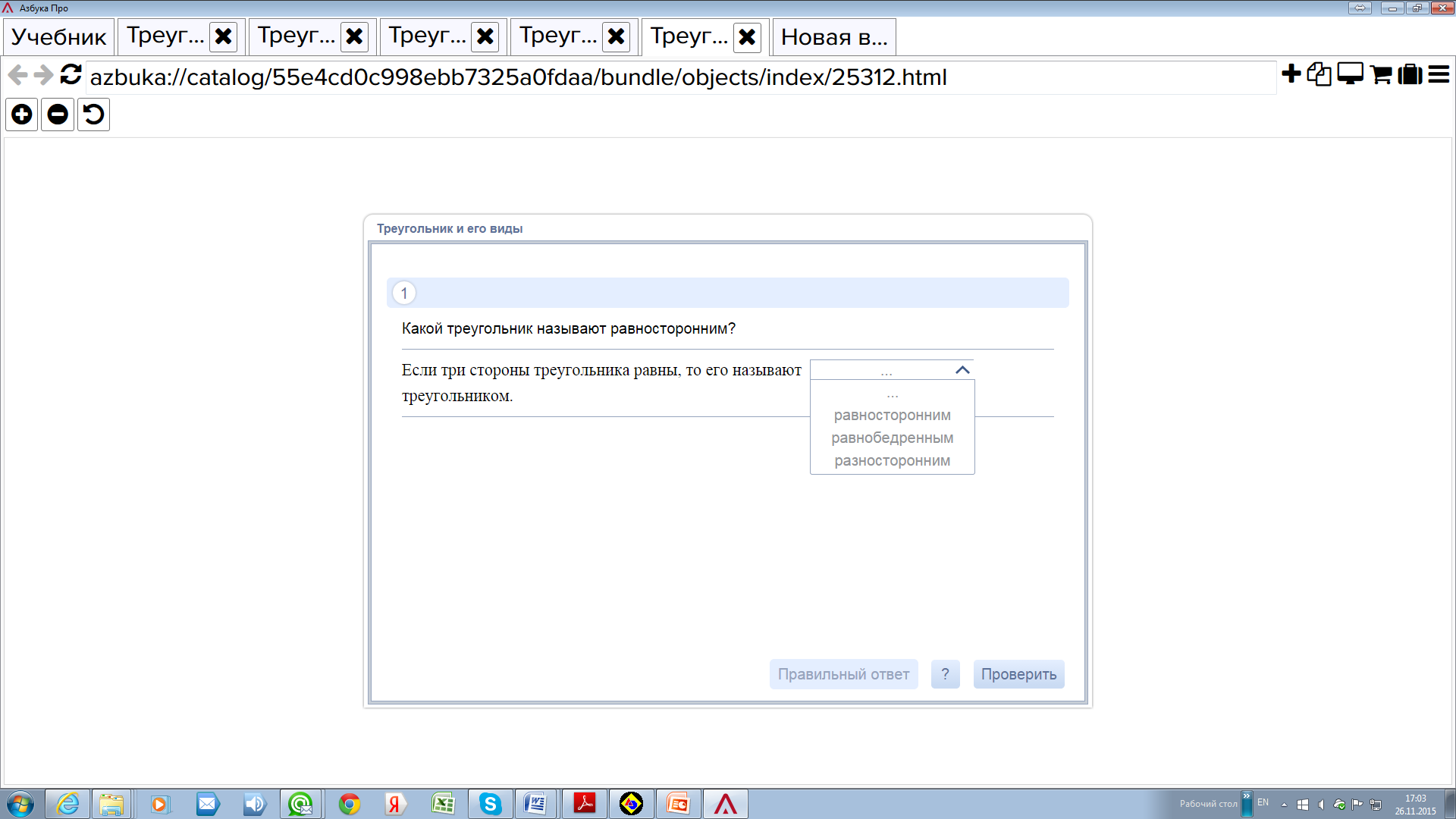 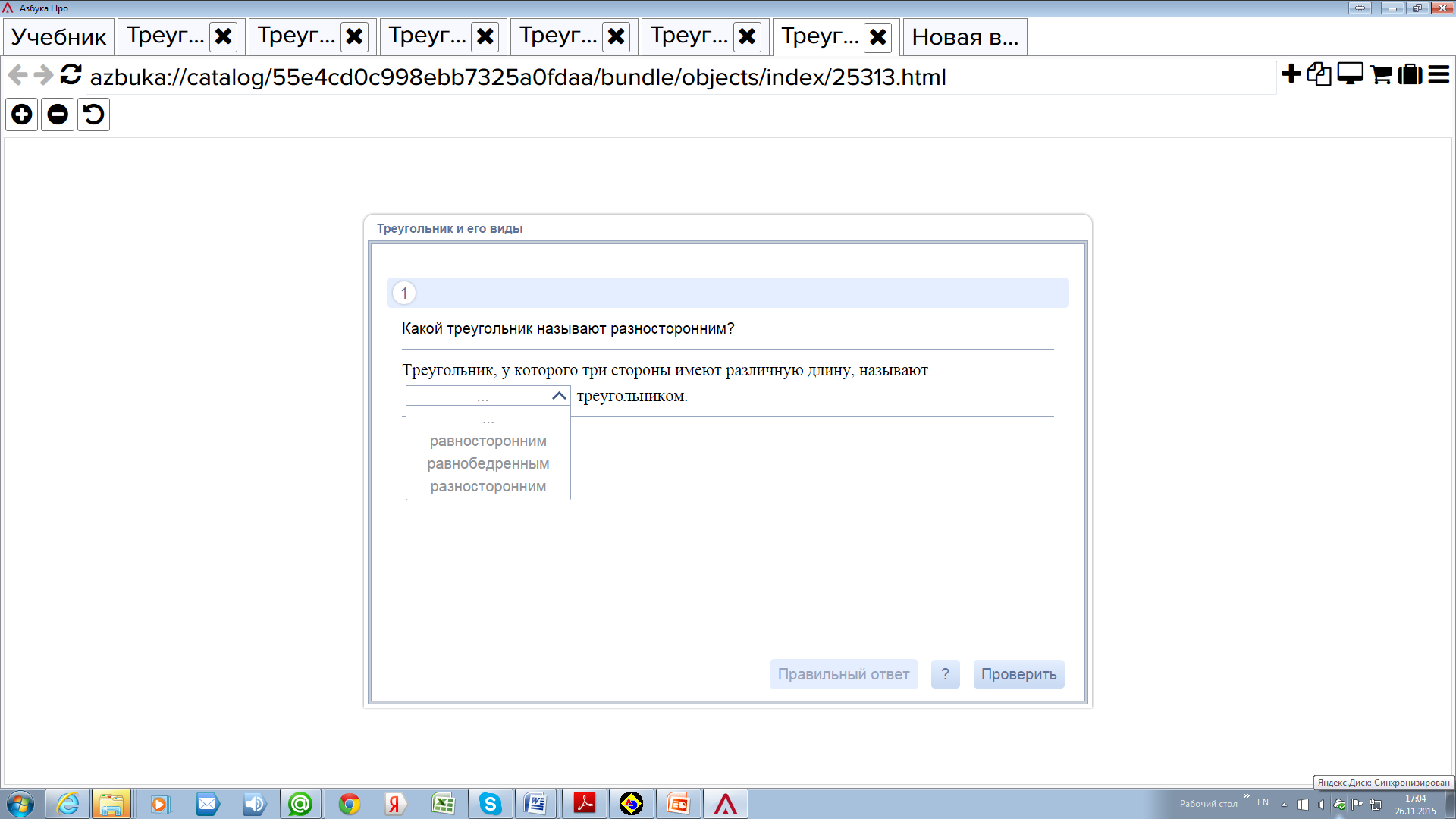 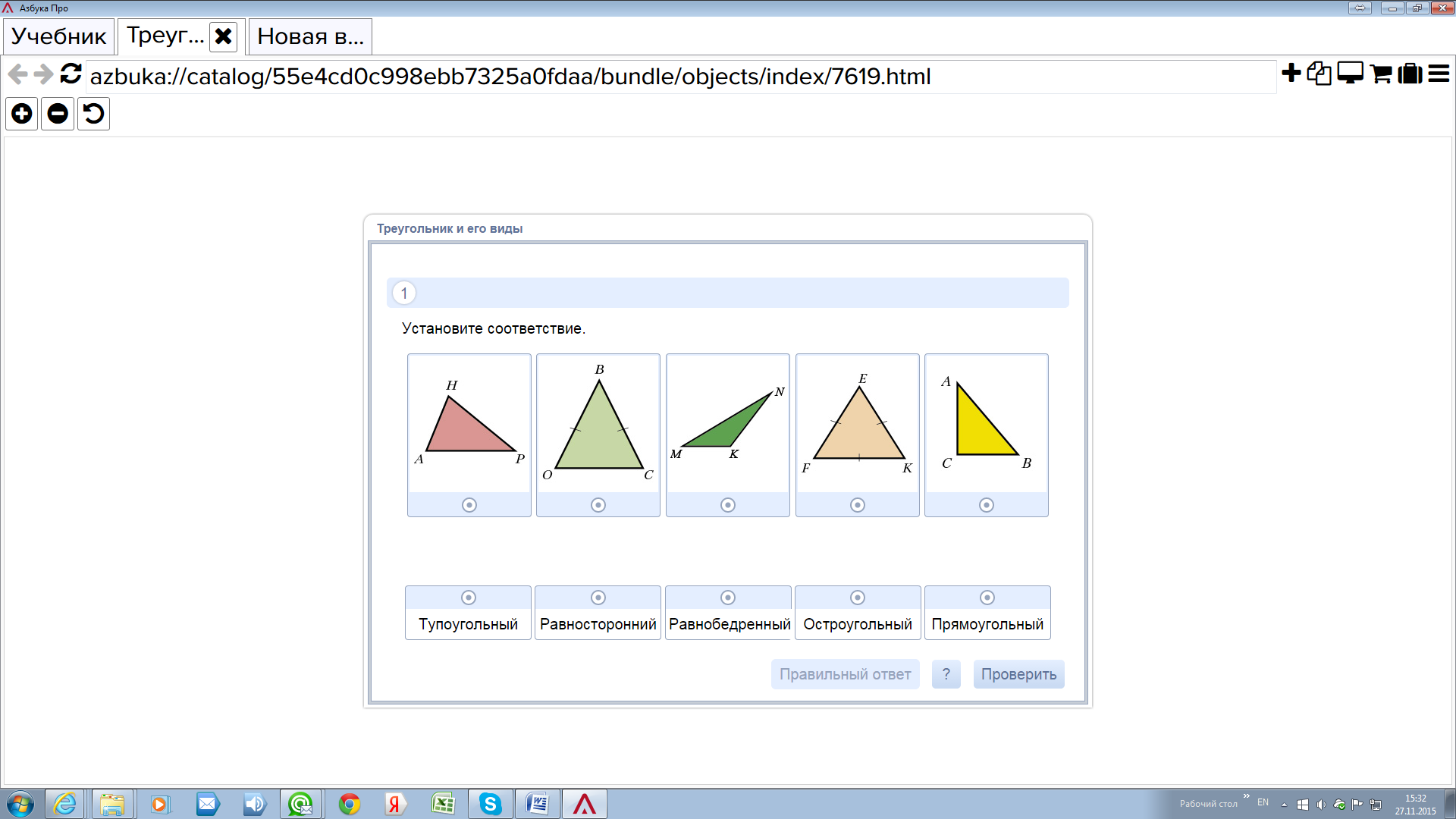 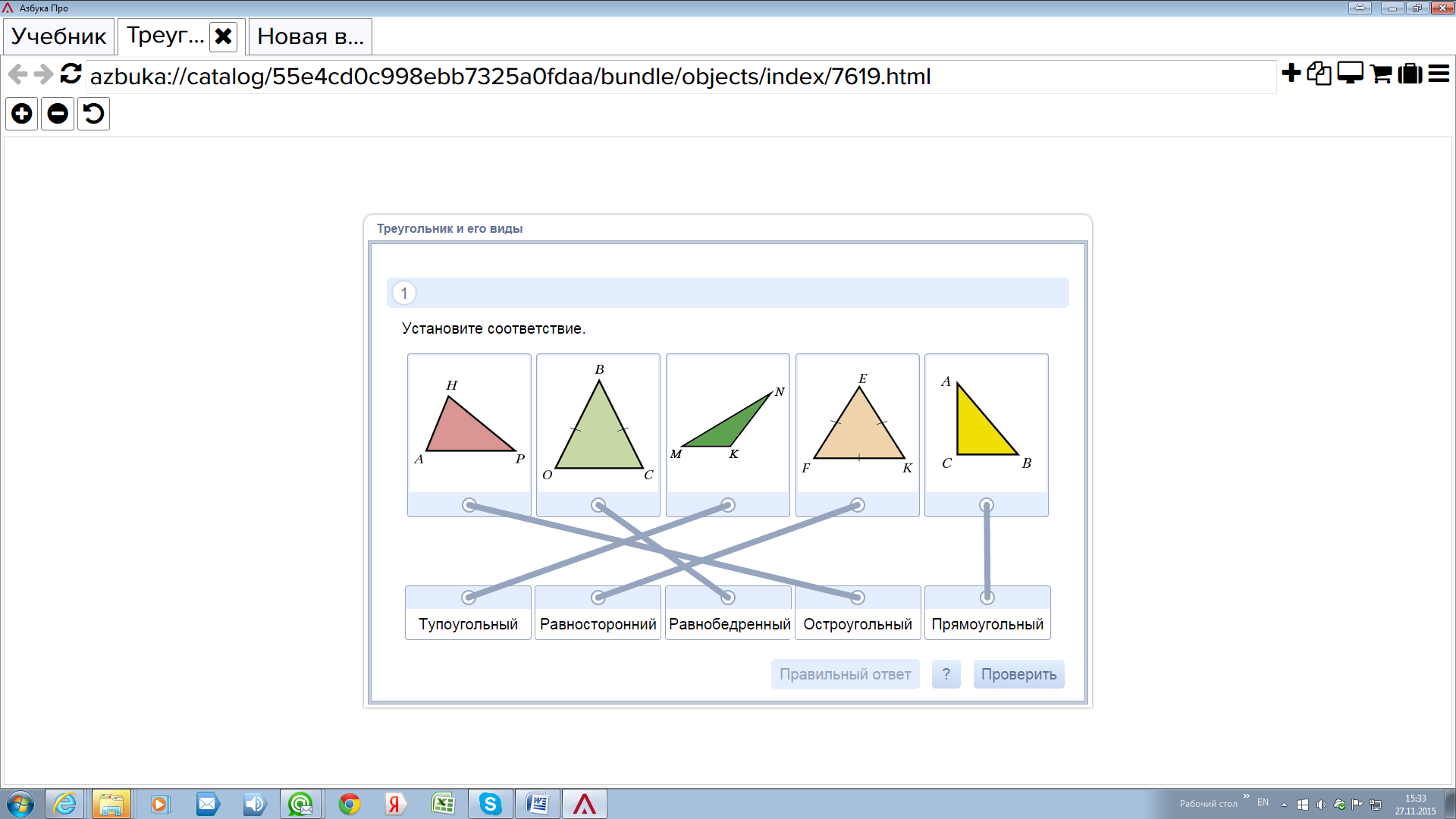 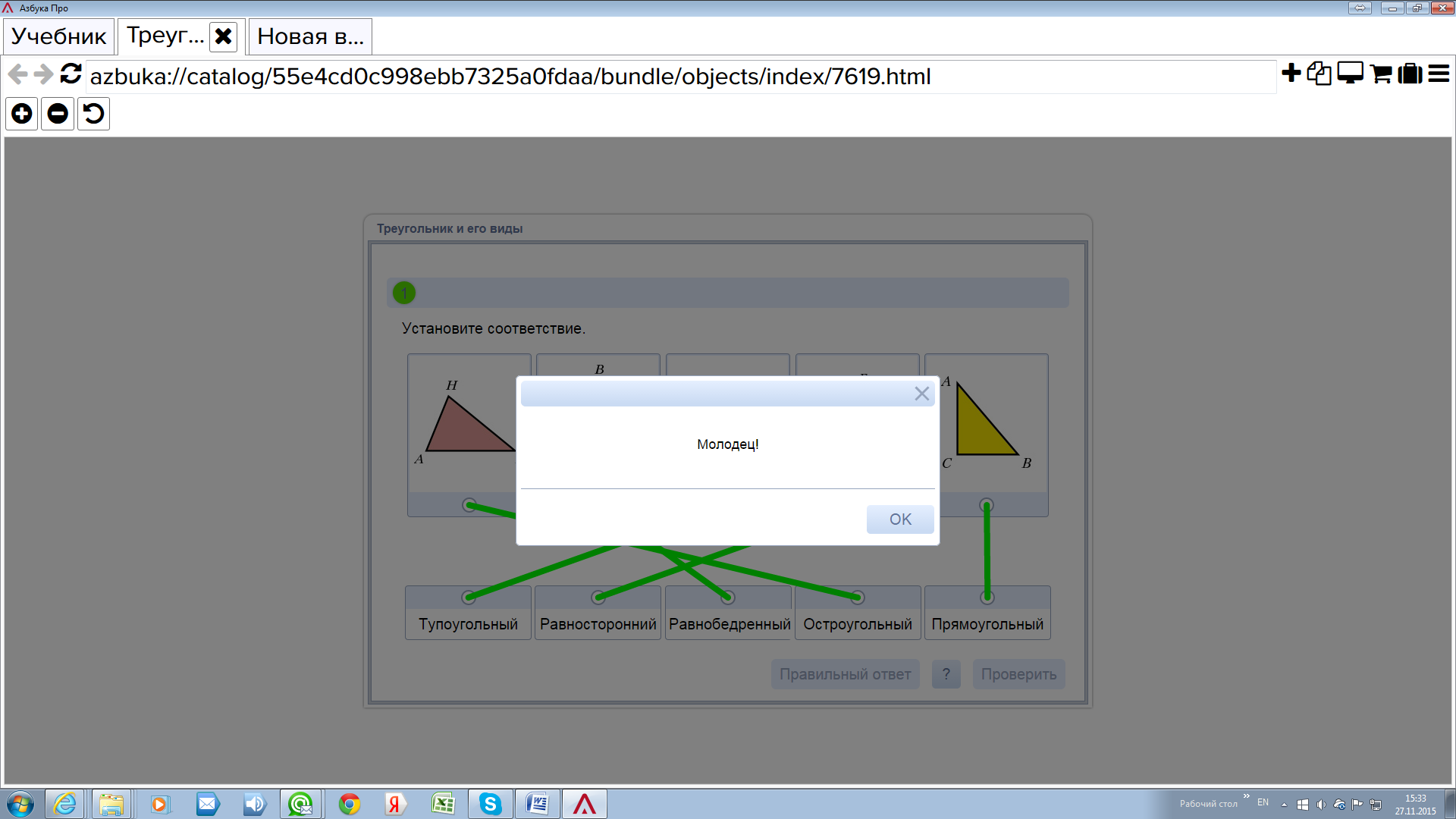 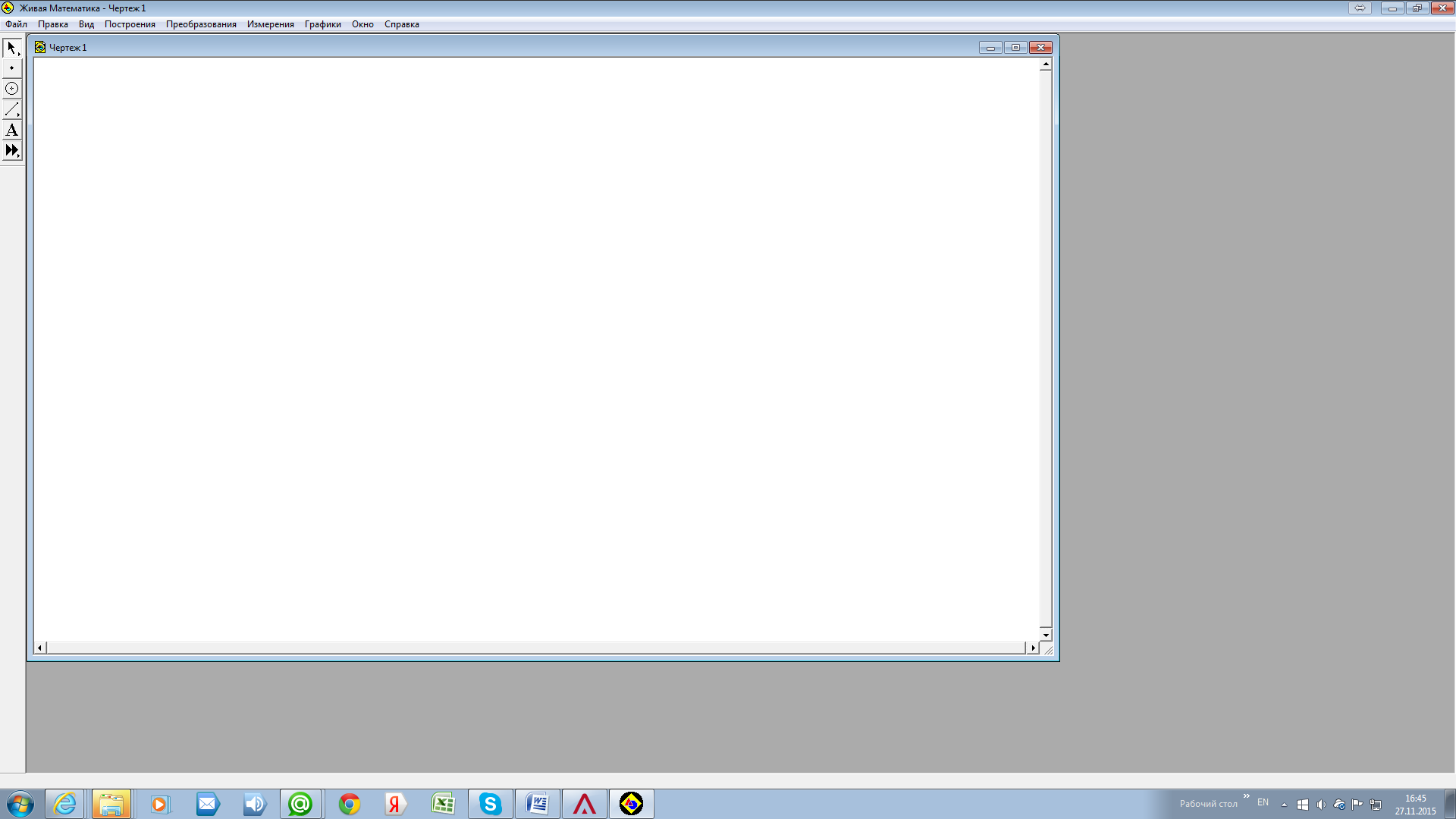 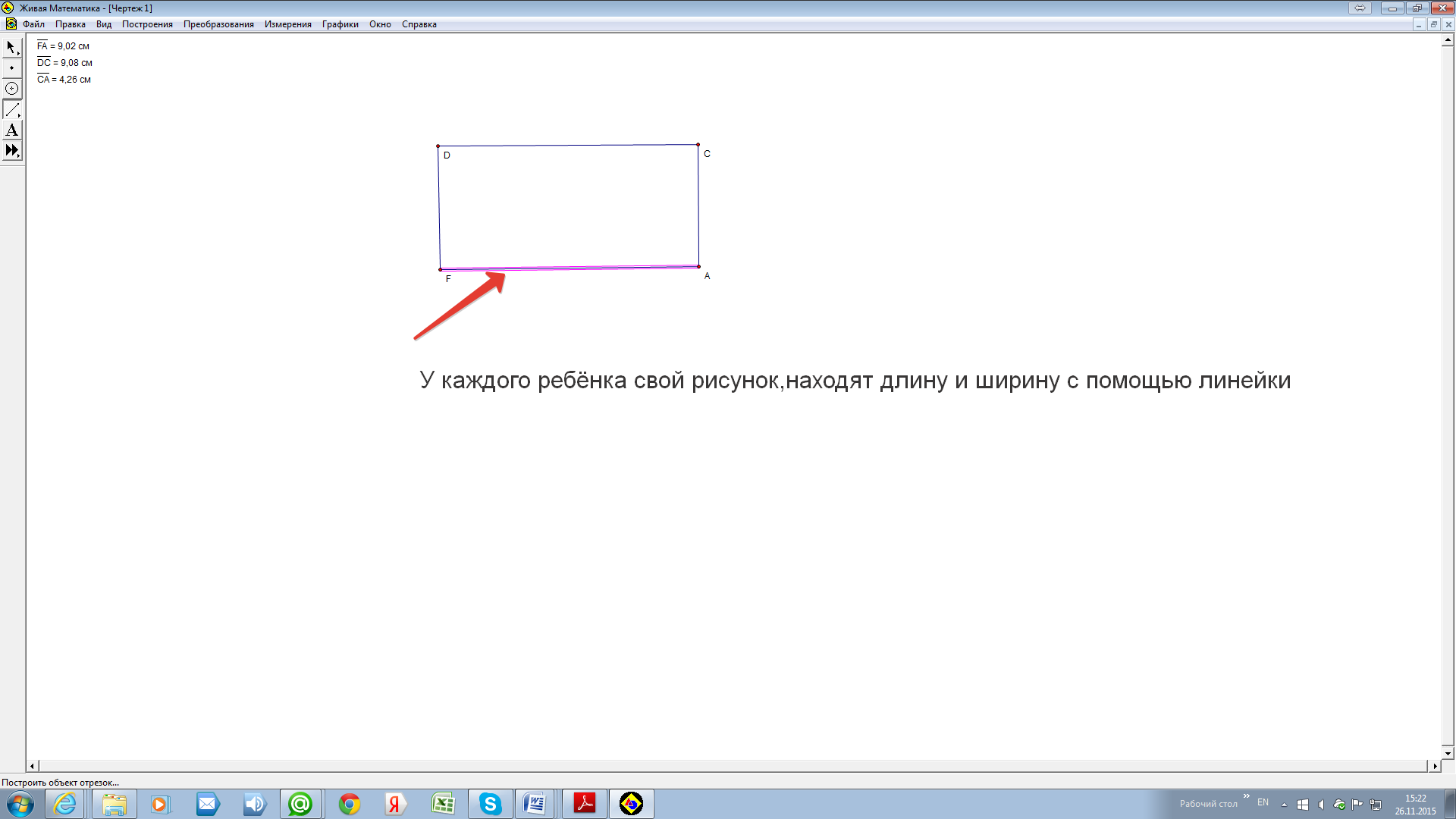 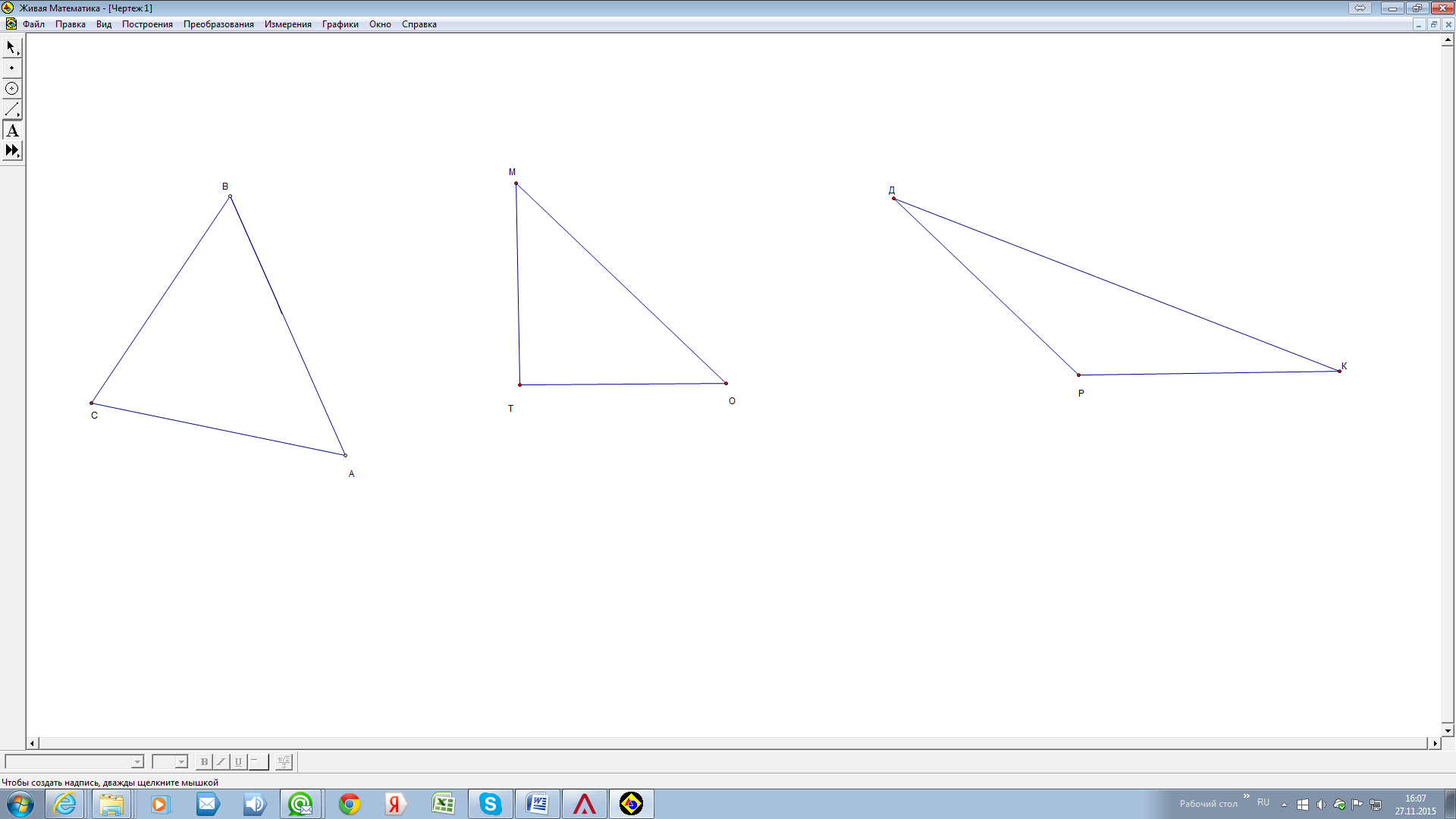 